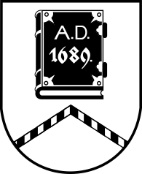 ALŪKSNES NOVADA PAŠVALDĪBAĪPAŠUMU ATSAVINĀŠANAS KOMISIJASĒDE Nr.1316.04.2024., plkst. 14:00Dārza ielā 11, Alūksnē, Alūksnes novadā, sēžu zālē, 1.stāvāDarba kārtībā:Par nekustamā īpašuma “Pagastmāja”, Māriņkalnā, Ziemera pagastā, Alūksnes novadā otro izsoli.Par nekustamā īpašuma “Ceļmala”, Ilzenes pagastā, Alūksnes novadā otro izsoli.Par nekustamā īpašuma “Zinīši”, Jaunzemos, Ilzenes pagastā, Alūksnes novadā izsoli.Par nomas tiesību izsoles noteikumu apstiprināšanu piestātnēm “Pilssalā”, Alūksnē, Alūksnes novadā.  Par nekustamā īpašuma – zemes starpgabala “Pullans 218”, Pullanā, Alsviķu pagastā, Alūksnes novadā izsoles rezultātu apstiprināšanu. Par nekustamā īpašuma – zemes starpgabala “Dzērves”, Liepnas pagastā, Alūksnes novadā izsoles rezultātu apstiprināšanu. Par kustamās mantas - automobiļa VW CARAVELLE ar valsts reģistrācijas numuru HZ 7241 izsoles rezultātu apstiprināšanu.